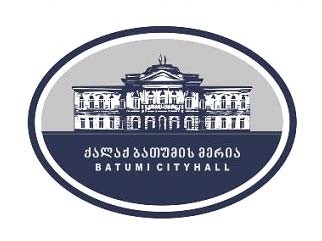 რეკლამის განთავსებაზე გაწეული ხარჯები2021 წელს რეკლამის განთავსებაზე გაწეული ხარჯები შეადგენს  0,00 ლარს.